Yth: 	Direktur Pembinaan Administrasi  Peradilan Agama	Mahkamah agung RIdiJakartaSURAT PENGANTARNOMOR: W4-A/ 2321 /HM.00/7/2022	Padang,       Juli 2022	Ketua,Drs. H. Zein Ahsan, M.H.NIP. 195508261982031004PENGADILAN TINGGI AGAMA PADANG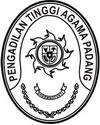 Jl. By Pass Km 24 Anak Air, Batipuh Panjang, Koto TangahTelp.(0751) 7054806 fax (0751) 40537Website: www.pta-padang.go.id Email: admin@pta-padang.go.idPADANG2 5171NoNaskah Dinas Yang DikirimkanBanyaknyaKeterangan1.2.3.Rekapitulasi Informasi Yurisdiksi Daerah Hukum Pengadilan Agama di Wilayah PTA PadangPeta Wilayah Hukum Pengadilan Agama di Wilayah PTA PadangFoto Terbaru Gedung Pengadilan Agama di Wilayah PTA Padang 1 (satu) EksemplarAssalammu’alaikum wr.wb.Dikirimkan dengan hormat Laporan dimaksud untuk dipergunakan sebagaimana mestinya.Wassalam